                                     ЧОРТКІВСЬКА МІСЬКА РАДА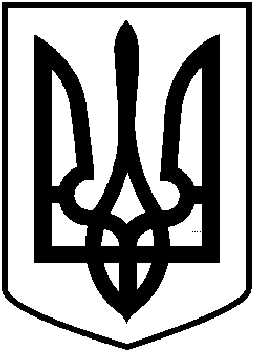 ВІСІМДЕСЯТ ПЕРША СЕСІЯ СЬОМОГО СКЛИКАННЯ  РІШЕННЯ30 січня  2020 року                                                                          № 1771м. ЧортківПро роботу  Чортківського міського комунального закладу «Палац дітей та юнацтва» за 2019рік На виконання   п.1.5  плану роботи Чортківської міської ради на І півріччя 2020 року,   заслухавши  та обговоривши інформацію директора Чортківського міського комунального закладу «Палац дітей та юнацтва»    Пироговського Р.М., керуючись статтею 26  Закону України «Про місцеве самоврядування  в  Україні», міська рада ВИРІШИЛА:               1.Інформацію директора Чортківського міського комунального закладу «Палац дітей та юнацтва»  Пироговського Р.М.   про роботу закладу у  2019 році   взяти до уваги ( додається).              2.Рекомендувати директору Чортківського міського комунального закладу «Палац дітей та юнацтва»  Пироговському Р.М. :                        2.1підвищити рівень організації з  системи національно-патріотичного виховання.                    2.2максимально можливо охопити послугами закладу  дітей соціально уразливих категорій;                   2.3 вжити дієвих заходів щодо збереження та подальшого розвитку матеріально-технічної бази закладу;                   2.4 покращати інформованість мешканців міста про напрямки діяльності закладу шляхом її висвітлення у засобах масової інформації.                 3. Контроль за виконанням  цього рішення покласти на заступника міського голови з питань діяльності виконавчих органів  міської ради Тимофія Р.М. та постійну комісію міської ради з гуманітарних питань та соціального захисту громадян.  Міський голова                                                             Володимир  ШМАТЬКО